Année Universitaire:      DOCTORAT en SCIENCES1FORMULAIRE DE REINSCRIPTION DEROGATOIRE      ème annéeDéposer au secrétariat de la DPGR au plus tard le 30 octobre.Aucun dossier ne sera accepté au-delà de cette date.Le doctorant Nom :      		Prénom :      Sexe :   masculin 	 fémininDate de naissance :     			Lieu de naissance :      Wilaya de naissance :      Situation de famille:  célibataire	 marié(e)		 Nombre d’enfant(s) :      Activité professionnelle :Enseignant(e) permanent : ☐			Etablissement :       Autre : ☐				Préciser :       AdresseCode Postal :     			Ville :      Téléphone :     			Email :      @esi.dzTitre de la thèse :      Thèse préparée en co-tutelle    oui 		non Etablissement partenaire :      Nom du co-directeur de thèse :      Le doctorant a bénéficié d’une bourse :            oui 		non  Si oui :             PNE              PROFAS  	   	Autre  Durée :     Directeur de thèseJe soussigné,                                                                           Etablissement :      Laboratoire de recherche :                                                      Unité  de recherche :      déclare que : le doctorant accuse un retard important dans ses travaux 		 le doctorant accuse un retard peu important dans ses travaux 	 les travaux du doctorant avancent conformément à l’échéancier établi  Je suis, de ce fait,               favorable			              défavorable   	 à sa réinscription en doctorat.Co-directeur de thèseJe soussigné,      Grade :   Professeur		 MCA   	 Autre grade  :      Etablissement :      Laboratoire de recherche :                                          Unité  de recherche :      déclare que : le doctorant accuse un retard important dans ses travaux 		  le doctorant accuse un retard peu important dans ses travaux 	  les travaux du doctorant avancentconformément à l’échéancier établi      Je suis, de ce fait,               favorable			              défavorable   à sa réinscription en doctorat.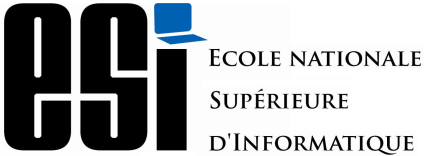 Ecole nationale Supérieure d’InformatiqueDirection de la Post Graduation et de la RechercheEcole Doctorale STICBP 68M, 16270, Oued Smar, AlgérieAdresses électroniques :  ed@esi.dz– adpgr@esi.dzwww.esi.dzLe doctorantLe directeur de thèseLe co-directeur de thèseLe directeur du laboratoire de recherche